РАБОЧАЯ ПРОГРАММАучителя русского языка и литературы высшей квалификационной категорииТолкачёвой Светланы Владимировныпо учебному предмету«Родной (русский) язык»в 10 классе2022 - 2023 учебный годПОЯСНИТЕЛЬНАЯ ЗАПИСКАНастоящая программа по родному (русскому) языку для 10 класса разработана на основе требованийФедерального государственного образовательного стандарта основного общего образования к результатам освоения основной образовательной программы основного общего образования по учебному предмету «Родной (русский) язык», входящему в образовательную область «Родной язык и родная литература»;   Реестра примерных основных общеобразовательных программ Министерства Просвещения Российской Федерации;Постановления Главного государственного санитарного врача Российской Федерации от 29 декабря 2010 года № 189 «Об утверждении СанПиН 2.4.2.2821-10 «Санитарно-эпидемиологические требования к условиям и организации обучения в общеобразовательных учреждениях»;Постановления Главного государственного санитарного врача России от 24.11.2015 № 81 О внесении изменений № 3 в СанПиН 2.4.2.2821-10 "Санитарно-эпидемиологические требования к условиям и организации обучения, содержания в общеобразовательных организациях";Постановления Главного государственного санитарного врача Российской Федерации от 28.09.2020 «Об утверждении санитарных правил СП 2.4.3648-20 «Санитарно-эпидемиологические требования к организации воспитания и обучения, отдыха и оздоровления детей и молодежи»;Приказа Минпросвещения России от 20.05.2020 № 254 "Об утверждении федерального перечня учебников, допущенных к использованию при реализации имеющих государственную аккредитацию образовательных программ начального общего, основного общего, среднего общего образования организациями, осуществляющими образовательную деятельность";Приказа Минпросвещения России от 23 декабря 2020 года №766 «О внесении изменений в федеральный перечень учебников, допущенных к использованию при реализации имеющих государственную аккредитацию образовательных программ начального общего, основного общего, среднего общего образования организациями, осуществляющими образовательную деятельность, утвержденный приказом Министерства просвещения Российской Федерации от 20 мая 2020 г. № 254».Данный курс направлен на формирование коммуникативных (риторических) умений. Этот практико-ориентированный предмет выполняет важный социальный заказ — учит успешному общению, то есть взаимодействию людей в самых различных сферах деятельности. «Родной (русский) язык» учитывает достижения лингвистической науки (в частности, лингвистики текста), психологии восприятия и порождения речи, теории общения и других смежных наук. Вместе с тем современный курс «Родной (русский) язык» — самостоятельный учебный предмет. У этого предмета свои задачи — обучение умелой, искусной, а точнее — эффективной речи. Поэтому в центре внимания — обучение эффективному общению.          ЦЕЛИ ИЗУЧЕНИЯ УЧЕБНОГО ПРЕДМЕТА– воспитание гражданина и патриота; формирование представления о русском языке как духовной, нравственной и культурной ценности народа; осознание национального своеобразия русского языка; формирование познавательного интереса, любви, уважительного отношения к русскому языку, а через него — к родной культуре; воспитание ответственного отношения к сохранению и развитию родного языка, формирование волонтёрской позиции в отношении популяризации родного языка; воспитание уважительного отношения к культурам и языкам народов России; овладение культурой межнационального общения; – совершенствование коммуникативных умений и культуры речи, обеспечивающих свободное владение русским литературным языком в разных сферах и ситуациях его использования; обогащение словарного запаса и грамматического строя речи учащихся; развитие готовности и способности к речевому взаимодействию и взаимопониманию, потребности к речевому самосовершенствованию; – углубление и при необходимости расширение знаний о таких явлениях и категориях современного русского литературного языка, которые обеспечивают его нормативное, уместное, этичное использование в различных сферах и ситуациях общения; о стилистических ресурсах русского языка; об основных нормах русского литературного языка; о национальной специфике русского языка и языковых единицах, прежде всего о лексике и фразеологии с национально-культурной семантикой; о русском речевом этикете;-совершенствование умений опознавать, анализировать, классифицировать языковые факты, оценивать их с точки зрения нормативности, соответствия ситуации и сфере общения; умений работать с текстом, осуществлять информационный поиск, извлекать и преобразовывать необходимую информацию; – развитие проектного и исследовательского мышления, приобретение практического опыта исследовательской работы по русскому языку, воспитание самостоятельности в приобретении знаний.МЕСТО ПРЕДМЕТА В УЧЕБНОМ ПЛАНЕРабочая программа по родному (русскому) языку для 10 класса рассчитана на 34 часа в год, 1 час в неделю.            ПЛАНИРУЕМЫЕ ОБРАЗОВАТЕЛЬНЫЕ РЕЗУЛЬТАТЫ Требования к результатам обучения основных образовательных программ структурируются по ключевым задачам общего образования, отражающим индивидуальные, общественные и государственные потребности, и включают личностные, метапредметные и предметные результаты.Личностные результаты обучения русскому языку:1)  воспитание российской гражданской идентичности: патриотизма, любви и уважения к Отечеству, чувства гордости за свою Родину, прошлое и настоящее многонационального народа России; осознание своей этнической принадлежности, знание истории, языка, культуры своего народа, своего края, основ культурного наследия народов России и человечества; усвоение гуманистических, демократических и традиционных ценностей многонационального российского общества; воспитание чувства долга перед Родиной;2)  формирование ответственного отношения к учению, готовности и способности обучающихся к саморазвитию и самообразованию на основе мотивации к обучению и познанию, осознанному выбору и построению дальнейшей индивидуальной траектории образования на базе ориентировки в мире профессий и профессиональных предпочтений, с учётом устойчивых познавательных интересов;3)  формирование целостного мировоззрения, соответствующего современному уровню развития науки и общественной практики, учитывающего социальное, культурное, языковое, духовное многообразие современного мира;4)  формирование осознанного, уважительного и доброжелательного отношения к другому человеку, его мнению, мировоззрению, культуре, языку, вере, гражданской позиции; к истории, культуре, религии, традициям, языкам, ценностям народов России и народов мира; готовности и способности вести диалог с другими людьми и достигать в нём взаимопонимания;5)  освоение социальных норм, правил поведения, ролей и форм социальной жизни в группах и сообществах, включая взрослые и социальные сообщества; участие в школьном самоуправлении и общественной жизни в пределах возрастных компетенций с учётом региональных, этнокультурных, социальных и экономических особенностей;6)  развитие морального сознания и компетентности в решении моральных проблем на основе личностного выбора, формирование нравственных чувств и нравственного поведения, осознанного и ответственного отношения к собственным поступкам;7)  формирование коммуникативной компетентности в общении и сотрудничестве со сверстниками, старшими и младшими в процессе образовательной, общественно полезной, учебно-исследовательской, творческой и других видах деятельности;8)  формирование ценности здорового и безопасного образа жизни; усвоение правил индивидуального и коллективного безопасного поведения в чрезвычайных ситуациях, угрожающих жизни и здоровью людей, правил поведения в транспорте и правил поведения на дорогах;9)  формирование основ экологической культуры на основе признания ценности жизни во всех её проявлениях и необходимости ответственного, бережного отношения к окружающей среде;10)  осознание значения семьи в жизни человека и общества, принятие ценности семейной жизни, уважительное и заботливое отношение к членам своей семьи;11)  развитие эстетического сознания через освоение художественного наследия народов России и мира, творческой деятельности эстетического характера;12)  стремление к совершенствованию речевой культуры в целом;13) формирование коммуникативной компетенции в межкультурной и межэтнической коммуникации;14)  развитие таких качеств, как воля, целеустремлённость, креативность, инициативность, эмпатия, трудолюбие, дисциплинированность;15) формирование общекультурной и этнической идентичности как составляющих гражданской идентичности личности;16)  стремление к лучшему осознанию культуры своего народа и готовность содействовать ознакомлению с ней представителей других стран; толерантное отношение к проявлениям иной культуры; осознание себя гражданином своей страны и мира;17) готовность отстаивать национальные и общечеловеческие (гуманистические, демократические) ценности, свою гражданскую позицию;18) готовность и способность обучающихся к саморазвитию; сформированность мотивации к обучению, познанию, выбору индивидуальной образовательной траектории; ценностно-смысловые установки обучающихся, отражающие их личностные позиции, социальные компетенции; сформированность основ гражданской идентичности.Предметные результатыВ результате изучения учебного предмета «Русский язык» на уровне среднего общего образования выпускник научится:использовать языковые средства адекватно цели общения и речевой ситуации;использовать знания о формах русского языка (литературный язык, просторечие, народные говоры, профессиональные разновидности, жаргон, арго) при создании текстов; • создавать устные и письменные высказывания, монологические и диалогические тексты определенной функционально-смысловой принадлежности (описание, повествование, рассуждение) и определенных жанров (тезисы, конспекты, выступления, лекции, отчеты, сообщения, аннотации, рефераты, доклады, сочинения);выстраивать композицию текста, используя знания о его структурных элементах;подбирать и использовать языковые средства в зависимости от типа текста и выбранного профиля обучения;правильно использовать лексические и грамматические средства связи предложений при построении текста;создавать устные и письменные тексты разных жанров в соответствии с функционально-стилевой принадлежностью текста;сознательно использовать изобразительно-выразительные средства языка при создании текста в соответствии с выбранным профилем обучения; • использовать при работе с текстом разные виды чтения (поисковое, просмотровое, ознакомительное, изучающее, реферативное) и аудирования (с полным пониманием текста, с пониманием основного содержания, с выборочным извлечением информации);анализировать текст с точки зрения наличия в нём явной и скрытой, основной и второстепенной информации, определять его тему, проблему и основную мысль; • извлекать необходимую информацию из различных источников и переводить её в текстовый формат;преобразовывать текст в другие виды передачи информации;выбирать тему, определять цель и подбирать материал для публичного выступления;соблюдать культуру публичной речи;соблюдать в речевой практике основные орфоэпические, лексические, грамматические, стилистические, орфографические и пунктуационные нормы русского литературного языка;оценивать собственную и чужую речь с позиции соответствия языковым нормам;использовать основные нормативные словари и справочники для оценки устных и письменных высказываний с точки зрения соответствия языковым нормам. Выпускник получит возможность научиться:распознавать уровни и единицы языка в предъявленном тексте и видеть взаимосвязь между ними; • анализировать при оценке собственной и чужой речи языковые средства, использованные в тексте, с точки зрения правильности, точности и уместности их употребления; комментировать авторские высказывания на различные темы (в том числе о богатстве и выразительности русского языка);отличать язык художественной литературы от других разновидностей современного русского языка;использовать синонимические ресурсы русского языка для более точного выражения мысли и усиления выразительности речи;иметь представление об историческом развитии русского языка и истории русского языкознания;выражать согласие или несогласие с мнением собеседника в соответствии с правилами ведения диалогической речи;дифференцировать главную и второстепенную информацию, известную и неизвестную информацию в прослушанном тексте;проводить самостоятельный поиск текстовой и нетекстовой информации, отбирать и анализировать полученную информацию;сохранять стилевое единство при создании текста заданного функционального стиля;владеть умениями информационно перерабатывать прочитанные и прослушанные тексты и представлять их в виде тезисов, конспектов, аннотаций, рефератов; • создавать отзывы и рецензии на предложенный текст;соблюдать культуру чтения, говорения, аудирования и письма;соблюдать культуру научного и делового общения в устной и письменной форме, в том числе при обсуждении дискуссионных проблем; соблюдать нормы речевого поведения в разговорной речи, а также в учебно-научной и официально-деловой сферах общения;осуществлять речевой самоконтроль;совершенствовать орфографические и пунктуационные умения и навыки на основе знаний о нормах русского литературного языка;использовать основные нормативные словари и справочники для расширения словарного запаса и спектра используемых языковых средств;оценивать эстетическую сторону речевого высказывания при анализе текстов (в том числе художественной литературы).                                СОДЕРЖАНИЕ УЧЕБНОГО ПРЕДМЕТАВведение (1 час)Слово о русском языкеЛексика. Фразеология. Лексикография (7 часов)Слово и его значение. Однозначные и многозначные слова. Изобразительно-выразительные средства русского языка. Синонимы, антонимы, омонимы, паронимы и их употребление. Работа со словарями. Происхождение лексики современного русского языка. Лексика общеупотребительная и лексика, имеющая ограниченную сферу употребления. Фразеология. Фразеологические единицы и их употребление. Лексический анализ текста с решением тестовых задач.Диктант или лингвистический анализ текстаФонетика. Графика. Орфоэпия (2 часа)Звуки и буквы. Орфоэпические нормы современного русского языка. Работа со словарямиМорфемика и словообразование(1час)Состав слова. Система морфем русского языка.Словообразование. Морфологические и неморфологические способы словообразования. Словообразовательный разбор слова. ФормообразованиеИзложение с творческим заданием.Орфография (6 часов)Принципы русской орфографии.Правописание безударных гласных в корне слова.  Правописание чередующихся гласных в корне слова.Употребление гласных после шипящих и Ц. Правописание звонких, глухих и двойных согласных.Правописание гласных и согласных в приставках. Правописание приставок пре-при-.Правописание приставок. Буквы ы-и после приставок. Употребление Ъ и Ь.Употребление прописных букв. Правила переноса.Контрольная работа по теме «Морфемика. Словообразование»Контрольная работа по теме «Орфографические нормы»Морфология (16 часов)Имя существительное (3 часа)Имя существительное как часть речи. Правописание падежных окончаний имен существительных.  Морфологические нормы имен существительных.Гласные в суффиксах имен существительных.Имя прилагательное (2 часа)Имя прилагательное как часть речи.Правописание Н и НН в суффиксах имен прилагательных. Правописание сложных имен прилагательных и существительных.Имя числительное (3 часа)Имя числительное как часть речи.Правописание и употребление числительных.Местоимение (1 час)Местоимение как часть речи.Правописание местоимений.Глагол и его формы (3 часа)Глагол как часть речи. Правописание личных окончаний глагола. Причастие как глагольная форма. Правописание суффиксов причастийН и НН в причастиях и отглагольных прилагательных.Деепричастие как глагольная форма.Наречие (1 час)Наречие как часть речи. Слитное, раздельное и дефисное написание наречий.Слова категории состояния. Служебные части речи (3 часа )Понятие служебных частей речи, их отличие от знаменательных частей речи.Предлог. Правописание производных предлогов.Союз. Правописание союзов.Частицы. Правописание частиц. Частицы НЕ и НИ. Их значение и употребление. Правописание частицы НЕ с разными частями речи.Элементы раздела «Развитие речи» включены в уроки.Лингвистический анализ текста. Текст как речевое произведение Смысловая и композиционная целостность текста. Содержательно-композиционный анализ текста. Средства связи предложений в тексте. Культура речи.Контрольная работа в формате ЕГЭ по теме «Грамматика»Комплексный анализ текстаАдминистративный контрольный диктантКАЛЕНДАРНО-ТЕМАТИЧЕСКОЕ ПЛАНИРОВАНИЕдля 10 класса УЧЕБНО-МЕТОДИЧЕСКОЕ ОБЕСПЕЧЕНИЕИспользуемая литература:«Русский родной язык»; под ред. Вербицкой Л. А. Авторский коллектив: Александрова О. М., Вербицкая Л. А. Богданов С И. Загоровская О. В. Казакова Е И. Васильевых И. П. Гостева Ю. Н. Добротина И. Н. Нарушевич А. Г. Интернет-ресурсы:https://nsportal.ru/ https://www.prodlenka.org www.pedsovet.ru сайт «Сеть творческих учителей» Общеобразовательная автономная   некоммерческая организация«Гимназия имени Петра Первого»№п/пТема урокаДата Дата №п/пТема урокапланфактВведение (1 час)Введение (1 час)Введение (1 час)Введение (1 час)1Слово о русском языке.01.09-04.09Лексика. Фразеология. Лексикография (7 ч.)Лексика. Фразеология. Лексикография (7 ч.)Лексика. Фразеология. Лексикография (7 ч.)Лексика. Фразеология. Лексикография (7 ч.)2Слово и его значение. Однозначность и многозначность слов. Работа с толковыми словарями.  Изобразительно- выразительные средства языка. Входной контроль07.09.-11.09.3Омонимы и их употребление. Паронимы и их употребление. Работа со словарями14.09.-18.094Синонимы и их употребление. Антонимы и их употребление. Работа со словарями.21.09.-25.095Происхождение лексики современного русского языка. Роль старославянизмов в создании текстов высокого стиля. Лингвистический анализ текста А.С.Пушкина “Пророк” или “Воспоминания в Царском Селе”.28.09-02.106Лексика общеупотребительная и лексика, имеющая ограниченную сферу употребления. Употребление устаревшей лексики и неологизмов. Окказиональные слова (индивидуально- авторские неологизмы). Анализ произведений Н.В.Гоголя, М. Е. Салтыкова - Щедрина, писателей - символистов.05.10-09.107Фразеология. Фразеологические единицы и их употребление. Фразеологические словари.12.10-16.108Диктант или лингвистический анализ текста 19.10-23.10Фонетика. Графика. Орфоэпия (2 часа)Фонетика. Графика. Орфоэпия (2 часа)Фонетика. Графика. Орфоэпия (2 часа)Фонетика. Графика. Орфоэпия (2 часа)9Звуки и буквы. Фонетический разбор слова. Орфоэпия.02.11-06.1110Ударение. Типы ударения. Словесное ударение. 0911-13.11Морфемика и словообразование(2 часа)Морфемика и словообразование(2 часа)Морфемика и словообразование(2 часа)Морфемика и словообразование(2 часа)11Состав слова. Морфемный разбор слова. Словообразование. Словообразовательный разбор слова.16.11-20.1112Р/р Изложение с творческим заданием. 23.11-27.11Орфография (6 часов)Орфография (6 часов)Орфография (6 часов)Орфография (6 часов)13Проверяемые и непроверяемые безударные гласные в корне слова. Чередующиеся гласные в корне слова.30.11-04.1214Употребление гласных после шипящих: в корне, в окончании и в суффиксе слова. Употребление гласных после Ц: в корне слова, в окончании, в суффиксе. Употребление буквы Э, Ё,Е и окончания ЙО в различных морфемах.07.12-11.1215Контрольная работа по теме «Морфемика. Словообразование»14.12-18.1216Правописание звонких и глухих согласных. Правописание непроизносимых согласных. Правописание двойных согласных.21.12-25.1217Правописание гласных и согласных в приставках.    Приставки ПРЕ- и ПРИ-. Гласные И и Ы после приставок на согласную. Употребление Ъ и Ь знаков. Употребление прописных букв. Правила переноса.11.01-15.0118Контрольная работа по теме «Орфографические нормы»18.01-22.01Морфология (16 часов)Морфология (16 часов)Морфология (16 часов)Морфология (16 часов)19Имя существительное как часть речи. Морфологический разбор имени существительного.25.01-29.0120Правописание падежных окончаний имён существительных. Гласные в суффиксах имён существительных.01.02-05.0221Правописание сложных имён существительных.08.02-12.0222Имя прилагательное как часть речи. Морфологический разбор имени прилагательного. Правописание суффиксов и окончаний имён прилагательных. Правописание Н и НН в суффиксах имён прилагательных, образованных от имён существительных. Правописание сложных имён прилагательных.15.02-19.0223Диктант по теме «Пунктуация» 22.02-26.0224Имя числительное как часть речи. Морфологический разбор.01.03-05.0325Склонение имён числительных и их правописание. Употребление имён числительных в речи08.03-12.0326Контрольная работа по теме «Грамматика»15.03-19.0327Местоимение как часть речи. Морфологический разбор и правописание местоимений.29.03-02.0428Глагол как часть речи. Морфологический разбор глагола. Правописание глаголов. Причастие как глагольная форма. Образование причастий. Морфологический разбор причастий. Правописание суффиксов причастий. Н- и –НН- в причастиях и отглагольных прилагательных.05.04-09.0429Комплексный анализ текста12.04-16.0430Деепричастие как глагольная форма. Образование деепричастий. Морфологический разбор деепричастий.19.04-23.0431Наречие как часть речи. Слова категории состояния. Морфологический разбор. Правописание наречий. 26.07-30.0432Предлог и союз как служебная часть речи. Правописание предлогов. Правописание союзов. Морфологический разбор Частицы. Правописание частиц. Морфологический разбор.03.05-07.0533Административный контрольный диктант10.05-14.0534Междометие как особый разряд слов. Звукоподражательные слова. Морфологический разбор междометий.17.05-25.05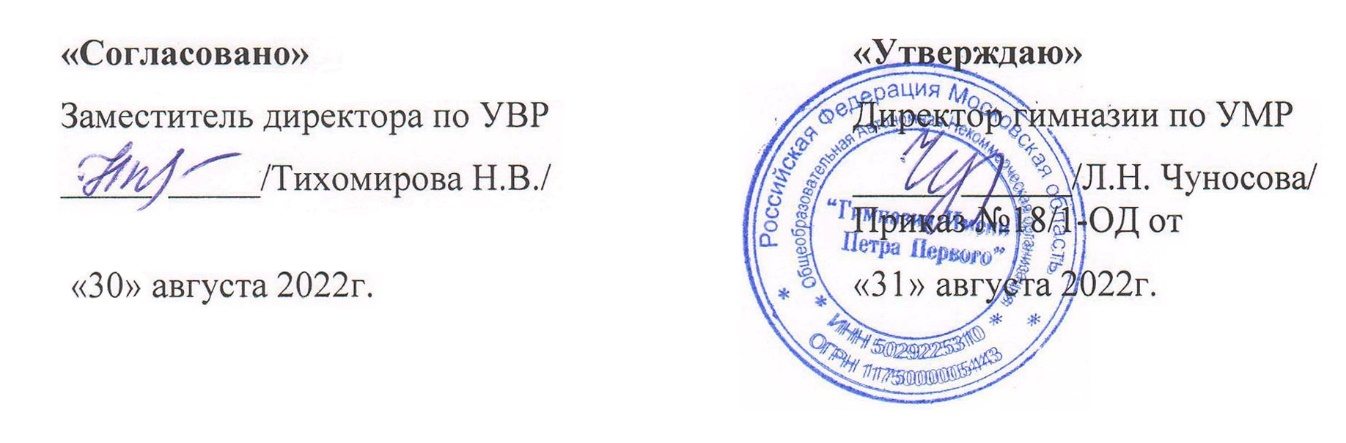 